Bridge Building Teacher Sheet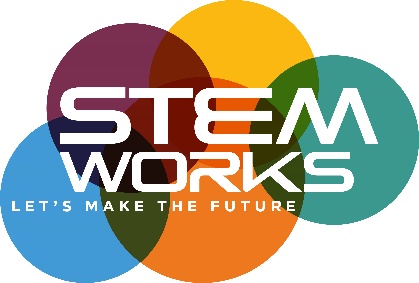 Exemplar CalculationNumber of cars per year for each lane:The number of cars per second can be given by:That one car every three seconds or 20 per minute, 1200/hr, 28, 800 /day or 10.5 million per year.  This equation is analogous to wave frequency, speed and wavelength.    Income per year:Each car pays 10p, so for each lane the income per year is £1.05 millionBuild cost:Payback time and profit:The proposed bridge has two lanes (minimum 8 cm road width), so can carry 21 million cars per year and generate an annual income of £2.1m.  With a build cost of £22.5m, the payback time is:After taking into account initial costs and the income generated over the 100 year lifespan of the bridge (but ignoring maintenance) the bridge will yield a profit of £187.5 m. Weight requirement:For a two lane bridge and with a 0.3m safety margin, 6 vehicles will be on the bridge at any one time.  Each has a mass of 67g, so with a combined mass of 400 g.  Add to this the safety margin of 50%, the bridge must support a minimum of 600 g.    ItemUnit cost / £No. UnitsCost /£Paper750, 0002015mNuts and bolts500, 000105mTape2.5m12.5mGRAND TOTALGRAND TOTALGRAND TOTAL22.5m